АДМИНИСТРАЦИЯ АЛЕКСАНДРОВСКОГО СЕЛЬСКОГО ПОСЕЛЕНИЯАЗОВСКОГО РАЙОНА РОСТОВСКОЙ ОБЛАСТИ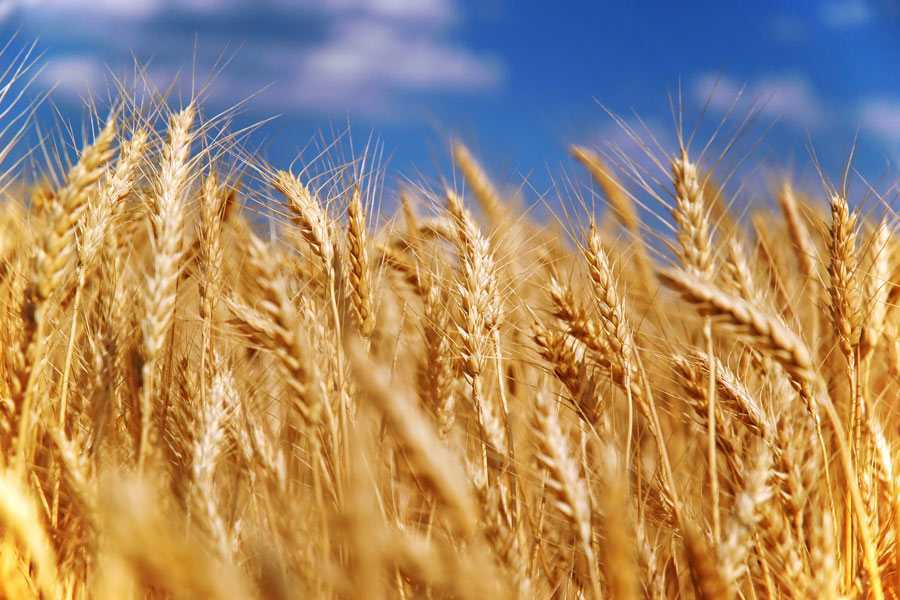 ВЕСТНИК
АЛЕКСАНДРОВСКОГОСЕЛЬСКОГО ПОСЕЛЕНИЯГлавный редактор:Н.Л.ХижнякРедакционная коллегия:Т.В.Фомина (заместитель Главного редактора)А.В.Бойко (ответственный секретарь)Н.А.ЛемешкоО.О.ЮсуповаЮ.С.ВласенкоЕ.А.ОвчинниковаВыпуск № 4июль2014 годас.АлександровкаСОДЕРЖАНИЕРОССИЙСКАЯ ФЕДЕРАЦИЯРОСТОВСКАЯ ОБЛАСТЬАЗОВСКИЙ РАЙОНМУНИЦИПАЛЬНОЕ ОБРАЗОВАНИЕ«АЛЕКСАНДРОВСКОЕ СЕЛЬСКОЕ ПОСЕЛЕНИЕ» АДМИНИСТРАЦИЯ АЛЕКСАНДРОВСКОГО СЕЛЬСКОГО ПОСЕЛЕНИЯПОСТАНОВЛЕНИЕ                                       «22»  июля 2014 г.                                  №  61                                          с.Александровка Отчет об исполнении бюджета Александровскогосельского поселения Азовского района за II квартал 2014 годаВ соответствии со статьей 264.2 Бюджетного кодекса Российской Федерации, пунктом 1 статьи 14   Федерального закона от 06.10.2003г. № 131-ФЗ «Об общих принципах организации местного самоуправления в Российской Федерации», статьей 2 Устава муниципального образования «Александровское сельское поселение», статьей 11 Решения Собрания депутатов Александровского сельского поселения от 20.09.2013 года № 40 «О бюджетном процессе в Александровском сельском поселении», Администрация Александровского сельского поселения постановляет:Утвердить отчет об исполнении бюджета Александровского сельского поселения Азовского района за II квартал 2014 года по доходам в сумме 5324,6 тыс. рублей, по расходам в сумме  6051,9 тыс. рублей с превышением расходов над доходами (дефицит бюджета поселения) в сумме 727,3 тыс. рублей.Определить, что держателем оригинала отчета об исполнении бюджета Александровского сельского поселения Азовского района за II квартал 2014 года является Администрация Александровского сельского поселения.В целях информирования населения поселения опубликовать сведения о ходе исполнения бюджета Александровского сельского поселения Азовского района        за  II квартал 2014 года согласно приложению к настоящему постановлению.Направить настоящее постановление и отчет об исполнении бюджета Александровского сельского поселения Азовского района за II квартал 2014 года в Собрание депутатов Александровского сельского поселения.Постановление вступает в силу со дня его официального опубликования.Контроль за выполнением настоящего Постановления оставляю за собой.     Глава Александровского сельского поселения                                                                     Н.Л.ХижнякПостановление вноситсектор экономики и финансовПриложениек постановлениюАдминистрации Александровского сельского поселенияот 21.07.2014  № 61СВЕДЕНИЯо ходе исполнения бюджета Александровского сельского поселения Азовского района  за II квартал 2014 года        Исполнение бюджета Александровского сельского поселения  Азовского района за II квартал 2014 года составило по доходам в сумме 5324,6 тыс. рублей или 23,8 процента к годовому плану и по расходам в сумме 6051,9 тыс. рублей или 22,1 процента к плану года. Дефицит по итогам II квартала 2014 года составил 727,3 тыс.рублей.       Информация об исполнении бюджета Александровского сельского поселения Азовского района  за II квартал 2014 года прилагаются.    Налоговые и неналоговые доходы бюджета поселения исполнены  в сумме  4218,3 тыс. рублей или 22,8 процента к годовым плановым назначениям. В сравнении с соответствующим периодом прошлого года объем собственных доходов бюджета поселения возрос на 1729,5 тыс.рублей, или 48,1 процентов. Это обусловлено поступлениями налогов на товары (работы, услуги), реализуемые на территории Российской Федерации (акцизы по подакцизным товарам (продукции), производимым на территории Российской Федерации) на 1803,1тыс.рублей.        Основными доходными источниками бюджета поселения, как и прежде, являются собственные налоговые и неналоговые доходы, их объем по итогам II квартала 2014 года составил 79,2  процента всех поступлений.     Объем безвозмездных поступлений в бюджет Александровского сельского поселения за II квартал 2014 года составил 1106,3 тыс.рублей.Основные направления расходов бюджета поселения:-обеспечение деятельности учреждений культуры, включая расходы на финансовое обеспечение муниципального задания муниципальным учреждениям культуры, за II квартал 2014 года направлено  1457,9 тыс.рублей, что составляет 7,6 процентов к годовым плановым назначениям, или 24,1 процент всех расходов бюджета поселения за I полугодие 2014 года;- на обеспечение национальной безопасности, в том числе на обеспечение деятельности поисково-спасательной службы, направлено 142,0 тыс.рублей, что составляет 12,8 процентов к годовым плановым назначениям, или 21,8 процентов всех расходов бюджета поселения за I полугодие 2014 года;- на обеспечение дорожной деятельности (в том числе на погашение просроченной кредиторской задолженности за 2012 год ) направлено 1022,1 тыс.рублей, или 16,9 процентов всех расходов бюджета поселения за I полугодие 2014 года;- жилищно-коммунальное хозяйство (благоустройство территории Александровского сельского поселения)   – 457,9 тыс. рублей, или 7,6 процентов всех расходов бюджета поселения за I полугодие 2014 года.    На реализацию муниципальных программ Александровского сельского поселения из бюджета Александровского сельского поселения  направлено 5479,3 тыс.рублей, что составляет 32,5 процентов к годовым плановым назначениям, или 90,5 процента всех расходов бюджета поселения за I полугодие 2014 года.Заведующий сектором экономик и финансов                                           Н.А.ЛемешкоРОССИЙСКАЯ ФЕДЕРАЦИЯРОСТОВСКАЯ ОБЛАСТЬАЗОВСКИЙ РАЙОНМУНИЦИПАЛЬНОЕ ОБРАЗОВАНИЕ«АЛЕКСАНДРОВСКОЕ СЕЛЬСКОЕ ПОСЕЛЕНИЕ»СОБРАНИЕ ДЕПУТАТОВ АЛЕКСАНДРОВСКОГОСЕЛЬСКОГО ПОСЕЛЕНИЯРЕШЕНИЕ  « О внесении изменений и дополнений в решение   «О БЮДЖЕТЕ АЛЕКСАНДРОВСКОГО СЕЛЬСКОГО ПОСЕЛЕНИЯ  АЗОВСКОГО РАЙОНА  НА 2014 ГОД И НА ПЛАНОВЫЙ ПЕРИОД 2015 и  2016 ГОДОВ»»     В соответствии с Бюджетным законодательством Российской Федерации, Положением «О бюджетном процессе в Александровском сельском поселении», Собрание депутатов Александровского сельского поселения РЕШИЛО:Статья 1      Внести в решение Собрания депутатов Александровского сельского поселения от 19 декабря 2013 года № 48   «О бюджете Александровского сельского поселения Азовского района на 2014 год и на плановый период 2015 и 2016годов» следующие изменения:Пункт 1 статьи 1 изложить в новой  редакции:Статья 1. Основные характеристики  бюджета Александровского сельского поселения Азовского района на 2014 год  и на плановый  период 2015 – 2016 годов1. Утвердить основные характеристики  бюджета Александровского сельского поселения Азовского района на 2014 год, определенные с учетом уровня инфляции, не превышающего 5,0 процента (декабрь 2014 года к декабрю 2013 года):1) прогнозируемый общий объем доходов бюджета Александровского сельского поселения Азовского района  в сумме 32 621,3 тыс. рублей;2) общий объем расходов бюджета Александровского сельского поселения Азовского района в сумме 32 722,5  тыс. рублей;3) предельный объем муниципального долга Александровского сельского поселения Азовского района  в сумме 15 739,5 тыс. рублей;4) верхний предел муниципального внутреннего долга Александровского сельского поселения Азовского района на 01 января 2015 года в сумме 0,0 тыс.рублей, в том числе верхний предел долга по муниципальным гарантиям Александровского сельского поселения  Азовского района в сумме 0,0 тыс. рублей;5) прогнозируемый дефицит бюджета Александровского сельского поселения Азовского района в сумме 101,2 тыс. рублей.1.2. Приложения 1, 3,8,11,13,15,19 изложить в новой редакции согласно приложениям к настоящему решению. Статья 2.       Вступление в силу настоящего РешенияНастоящее Решение вступает в силу со дня подписания  и подлежит обнародованию.Приложение №1	к решению Собрания депутатов 	«О внесении изменений и дополнений в 	решение"О бюджете Александровского сельского 	поселения Азовского района на 2014 год	  и на плановый период 2015 и 2016 годов»№ 70 от 29.07.2014	Объем поступлений доходов бюджета Александровского 	сельского поселения Азовского района на 2014 год	(тыс. рублей)	Код	Код бюджетной 	Наименование			классификации 	Наименование статьи доходов	Сумма	Российской Федерации	1 00 00000 00 0000 000	НАЛОГОВЫЕ И НЕНАЛОГОВЫЕ 	15 739.5	ДОХОДЫ 	1 01 00000 00 0000 000	НАЛОГИ НА ПРИБЫЛЬ, ДОХОДЫ 	1 872.9	1 01 02000 01 0000 110	Налог на доходы физических лиц 	1 872.9	1 01 02010 01 0000 110	Налог на доходы физических лиц с доходов, 	1 872.9	источником которых является налоговый 	агент, за исключением доходов, в 	отношении которых исчисление и уплата 	налога осуществляются в соответствии со 	статьями 227, 2271 и 228 Налогового 	кодекса Российской Федерации	1 03 00000 00 0000 000	НАЛОГИ НА ТОВАРЫ (РАБОТЫ, 	5 554.6	УСЛУГИ), РЕАЛИЗУЕМЫЕ НА 	ТЕРРИТОРИИ РОССИЙСКОЙ 	ФЕДЕРАЦИИ 	1 03 02000 01 0000 110	Акцизы по подакцизным товарам 	5 554.6	(продукции), производимым на территории 	Российской Федерации 	1 03 02230 01 0000 110	Доходы от уплаты акцизов на дизельное 	2 033.0	топливо, подлежащие распределению 	между бюджетами субъектов Российской 	Федерации и местными бюджетами с 	учетом установленных 	дифференцированных нормативов 	1 03 02240 01 0000 110	Доходы от уплаты акцизов на моторные 	42.1	масла для дизельных и (или) 	карбюраторных (инжекторных) двигателей,	 подлежащие рапределению между 	бюджетами субъектов Российской 	Федерации и местными бюджетами с 	учетом установленных 	дифференцированных нормативов 	отчислений в местные бюджеты 	Код	Код бюджетной 	Наименование			классификации 	Наименование статьи доходов	Сумма	Российской Федерации	1 03 02250 01 0000 110	Доходы от уплаты акцизов на 	3 291.5	автомобильный бензин, подлежащие 	рапределению между бюджетами субъектов	 Российской Федерации и местными 	бюджетами с учетом установленных 	дифференцированных нормативов 	1 03 02260 01 0000 110	Доходы от уплаты акцизов на прямогонный	188.0	 бензин, подлежащие рапределению между 	бюджетами субъектов Российской 	Федерации и местными бюджетами с 	учетом установленных 	дифференцированных нормативов 	1 05 00000 00 0000 000	НАЛОГИ НА СОВОКУПНЫЙ ДОХОД 	1 178.5	1 05 01000 00 0000 110	Налог, взимаемый в связи с применением 	539.6	упрощенной системы налогообложения 	1 05 01010 01 0000 110	Налог, взимаемый с налогоплательщиков, 	490.8	выбравших в качестве объекта 	налогообложения доходы 	1 05 01011 01 0000 110	Налог, взимаемый с налогоплательщиков, 	490.8	выбравших в качестве объекта 	налогообложения доходы 	1 05 01020 01 0000 110	Налог, взимаемый с налогоплательщиков, 	48.8	выбравших в качестве объекта 	налогообложения доходы, уменьшенные на 	величину расходов 	1 05 01021 01 0000 110	Налог, взимаемый с налогоплательщиков, 	48.8	выбравших в качестве объекта 	налогообложения доходы, уменьшенные на 	величину расходов 	1 05 03000 01 0000 110	Единый сельскохозяйственный налог 	638.9	1 05 03010 01 0000 110	Единый сельскохозяйственный налог 	638.9	1 06 00000 00 0000 000	НАЛОГИ НА ИМУЩЕСТВО 	5 819.6	1 06 01000 00 0000 110	Налог на имущество физических лиц 	195.6	1 06 01030 10 0000 110	Налог на имущество физических лиц, 	195.6	взимаемый по ставкам, применяемым к 	объектам налогообложения, 	расположенным в границах поселений 	1 06 06000 00 0000 110	Земельный налог 	5 624.0	Код	Код бюджетной 	Наименование			классификации 	Наименование статьи доходов	Сумма	Российской Федерации	1 06 06010 00 0000 110	Земельный налог, взимаемый по ставкам, 	5 393.0	установленным в соответствии с 	подпунктом 1 пункта 1 статьи 394 	Налогового кодекса Российской Федерации 	1 06 06013 10 0000 110	Земельный налог, взимаемый по ставкам, 	5 393.0	установленным в соответствии с 	подпунктом 1 пункта 1 статьи 394 	Налогового кодекса Российской Федерации 	и применяемым к объектам 	налогообложения, расположенным в 	1 06 06020 00 0000 110	Земельный налог, взимаемый по ставкам, 	231.0	установленным в соответствии с 	подпунктом 2 пункта 1 статьи 394 	Налогового кодекса Российской Федерации 	1 06 06023 10 0000 110	Земельный налог, взимаемый по ставкам, 	231.0	установленным в соответствии с 	подпунктом 2 пункта 1 статьи 394 	Налогового кодекса Российской Федерации 	и применяемым к объектам 	налогообложения, расположенным в 	1 08 00000 00 0000 000	ГОСУДАРСТВЕННАЯ ПОШЛИНА 	129.9	1 08 04000 01 0000 110	Государственная пошлина за совершение 	129.9	нотариальных действий (за исключением 	действий, совершаемых консульскими 	учреждениями Российской Федерации) 	1 08 04020 01 0000 110	Государственная пошлина за совершение 	129.9	нотариальных действий должностными 	лицами органов местного самоуправления, 	уполномоченными в соответствии с 	законодательными актами Российской 	Федерации на совершение нотариальных 	действий 	1 09 00000 00 0000 000	ЗАДОЛЖЕННОСТЬ И ПЕРЕРАСЧЕТЫ ПО 	0.5	ОТМЕНЕННЫМ НАЛОГАМ, СБОРАМ И 	ИНЫМ ОБЯЗАТЕЛЬНЫМ ПЛАТЕЖАМ 	1 09 04000 00 0000 110	Налоги на имущество 	0.5	1 09 04050 00 0000 110	Земельный налог (по обязательствам, 	0.5	возникшим до 1 января 2006 года) 	Код	Код бюджетной 	Наименование			классификации 	Наименование статьи доходов	Сумма	Российской Федерации	1 09 04053 10 0000 110	Земельный налог (по обязательствам, 	0.5	возникшим до 1 января 2006 года), 	мобилизуемый на территориях поселений 	1 11 00000 00 0000 000	ДОХОДЫ ОТ ИСПОЛЬЗОВАНИЯ 	717.3	ИМУЩЕСТВА, НАХОДЯЩЕГОСЯ В 	ГОСУДАРСТВЕННОЙ И 	МУНИЦИПАЛЬНОЙ СОБСТВЕННОСТИ 	1 11 05000 00 0000 120	Доходы, получаемые в виде арендной либо 	717.3	иной платы за передачу в возмездное 	пользование государственного и 	муниципального имущества (за 	исключением имущества бюджетных и 	автономных учреждений, а также 	имущества государственных и 	муниципальных унитарных предприятий, в 	том числе казенных) 	1 11 05010 00 0000 120	Доходы, получаемые в виде арендной 	451.0	платы за земельные участки, 	государственная собственность на которые 	не разграничена, а также средства от 	продажи права на заключение договоров 	аренды указанных земельных участков 	1 11 05013 10 0000 120	Доходы, получаемые в виде арендной 	451.0	платы за земельные участки, 	государственная собственность на которые 	не разграничена и которые расположены в 	границах поселений, а также средства от 	продажи права на заключение договоров 	аренды указанных земельных участков 	1 11 05030 00 0000 120	Доходы от сдачи в аренду имущества, 	266.3	находящегося в оперативном управлении 	органов государственной власти, органов 	местного самоуправления, государственных	 внебюджетных фондов и созданных ими 	учреждений (за исключением имущества 	бюджетных и автономных учреждений) 	Код	Код бюджетной 	Наименование			классификации 	Наименование статьи доходов	Сумма	Российской Федерации	1 11 05035 10 0000 120	Доходы от сдачи в аренду имущества, 	266.3	находящегося в оперативном управлении 	органов управления поселений и созданных 	ими учреждений (за исключением 	имущества муниципальных бюджетных и 	автономных учреждений) 	1 14 00000 00 0000 000	ДОХОДЫ ОТ ПРОДАЖИ 	207.4	МАТЕРИАЛЬНЫХ И НЕМАТЕРИАЛЬНЫХ	 АКТИВОВ 	1 14 06000 00 0000 430	Доходы от продажи земельных участков, 	207.4	находящихся в государственной и 	муниципальной собственности (за 	исключением земельных участков 	бюджетных и автономных учреждений) 	1 14 06010 00 0000 430	Доходы от продажи земельных участков, 	207.4	государственная собственность на которые 	не разграничена 	1 14 06013 10 0000 430	Доходы от продажи земельных участков, 	207.4	государственная собственность на которые 	не разграничена и которые расположены в 	границах поселений 	1 16 00000 00 0000 000	ШТРАФЫ, САНКЦИИ, ВОЗМЕЩЕНИЕ 	258.8	УЩЕРБА 	1 16 51000 02 0000 140	Денежные взыскания (штрафы), 	27.3	установленные законами субъектов 	Российской Федерации за несоблюдение 	муниципальных правовых актов 	1 16 51040 02 0000 140	Денежные взыскания 	27.3	(штрафы),установленные законами 	субъектов Российской Федерации за 	несоблюдение муниципальных правовых 	актов, зачисляемые в бюджеты поселений 	1 16 90000 00 0000 140	Прочие поступления от денежных 	231.5	взысканий (штрафов) и иных сумм в 	возмещение ущерба 	1 16 90050 10 0000 140	Прочие поступления от денежных 	231.5	взысканий (штрафов) и иных сумм в 	возмещение ущерба, зачисляемые в 	2 00 00000 00 0000 000	БЕЗВОЗМЕЗДНЫЕ ПОСТУПЛЕНИЯ 	16 881.8	Код	Код бюджетной 	Наименование			классификации 	Наименование статьи доходов	Сумма	Российской Федерации	2 02 00000 00 0000 000	Безвозмездные поступления от других 	14 881.8	бюджетов бюджетной системы Российской 	Федерации 	2 02 01000 00 0000 151	Дотации бюджетам субъектов Российской 	1 275.1	Федерации и муниципальных образований 	2 02 01001 00 0000 151	Дотации на выравнивание бюджетной 	1 275.1	обеспеченности 	2 02 01001 10 0000 151	Дотации бюджетам поселений на 	1 275.1	выравнивание уровня бюджетной 	обеспеченности 	2 02 03000 00 0000 151	Субвенции бюджетам субъектов Российской	154.6	 Федерации и муниципальных образований 	2 02 03015 00 0000 151	Субвенции бюджетам на осуществление 	154.4	первичного воинского учета на 	территориях, где отсутствуют военные 	2 02 03015 10 0000 151	Субвенции бюджетам поселений на 	154.4	осуществление первичного воинского учета	 на территориях, где отсутствуют военные 	комиссариаты 	2 02 03024 00 0000 151	Субвенции местным бюджетам на 	0.2	выполнение передаваемых полномочий 	субъектов Российской Федерации 	2 02 03024 10 0000 151	Субвенции бюджетам поселений на 	0.2	выполнение передаваемых полномочий 	субъектов Российской Федерации 	2 02 04000 00 0000 151	Иные межбюджетные трансферты 	13 452.1	2 02 04999 00 0000 151	Прочие межбюджетные трансферты, 	13 452.1	передаваемые бюджетам 	2 02 04999 10 0000 151	Прочие межбюджетные трансферты, 	13 452.1	передаваемые бюджетам поселений 	2 07 00000 00 0000 180	ПРОЧИЕ БЕЗВОЗМЕЗДНЫЕ 	2 000.0	ПОСТУПЛЕНИЯ 	2 07 05000 10 0000 180	Прочие безвозмездные поступления в 	2 000.0	бюджеты поселений 	2 07 05010 10 0000 180	Безвозмездные поступления от физических 	2 000.0	и юридических лиц на финансовое 	обеспечение дорожной деятельности, в том 	числе добровольных пожертвований, в 	отношении автомобильных дорог общего 	пользования местного значения поселений 	Код	Код бюджетной 	Наименование			классификации 	Наименование статьи доходов	Сумма	Российской Федерации	Всего доходов 	32 621.3	Глава Александровского сельского поселения                                Н.Л.Хижняк                                                                                                                                   Приложение № 8к   решению Собрания депутатов                                                                                 Александровского сельского поселения «О внесении изменений и дополнений в решение«О бюджете Александровского сельского                                                         поселения  Азовского района на 2014 год  и на плановый период 2015 и 2016 годов»    от  29.07.2014 года  № 70	Перечень главных администраторов доходов  бюджета Александровского сельского поселения Азовского района - органов муниципальной власти                                                                                                                         (ОКТМО 60601405)Глава Александровского  сельского поселения                                                                                    Н.Л.Хижняк	Приложение №11	к решению Собрания депутатов 	«О внесении изменений и дополнений в 	решение "О бюджете Александровского 	сельского поселения Азовского района на 	на 2014 год  и на плановый период 2015 и 2016 годов»    от  29.07.2014 года  № 70	Распределение бюджетных ассигнований	по разделам, подразделам, целевым статьям (муниципальным	программам Александровского сельского поселения и непрограммным направлениям 	деятельности),  группам (подгруппам) видов расходов классификации 	расходов бюджета Александровского сельского поселения Азовского района на 2014 год	(тыс. рублей)	Наименование	Рз	ПР	ЦСР	ВР	Сумма	ВСЕГО	32 722,5	ОБЩЕГОСУДАРСТВЕННЫЕ ВОПРОСЫ	01	6 407,9	Функционирование высшего должностного лица субъекта Российской Федерации и 	01	02	876,8	муниципального образования	Расходы на выплаты по оплате труда работников муниципальных органов (Расходы на 	01	02	89 1 	120	876,8	выплаты персоналу государственных (муниципальных) органов)	Функционирование Правительства Российской Федерации, высших исполнительных 	01	04	5 319,1	органов государственной власти субъектов Российской Федерации, местных 	администраций	Мероприятия по замене ламп накаливания и других неэффективных элементов систем 	01	04	06 1 	240	5,0	освещения, в том числе светильников, на энергосберегающие (в том числе не менее 	30% от объема на основе саетодиодов) (Иные закупки товаров, работ и услуг для 	обеспечения государственных (муниципальных) нужд)	Расходы на выплаты по оплате труда работников муниципальных органов (Расходы на 	01	04	13 1 	120	4 360,8	выплаты персоналу государственных (муниципальных) органов)	Наименование	Рз	ПР	ЦСР	ВР	Сумма	Расходы на обеспечение функций муниципальных органов (Иные закупки товаров, 	01	04	13 1 	240	885,9	работ и услуг для обеспечения государственных (муниципальных) нужд)	Мероприятия по диспансеризации аппарата управления (Иные закупки товаров, работ 	01	04	13 1 	240	30,0	и услуг для обеспечения государственных (муниципальных) нужд)	Субвенции на осуществление полномочий по определению перчня должностных лиц, 	01	04	99 9 	240	0,2	уполномоченных составлять протоколы об административных правонарушениях, 	предусмотренных статьями 2.2,2.4,2.7,2.9,3.2,4.1,4.4,5.1,5.2,6.2,6.3,6.4,7.1,7.2,7.3 (в 	части нарушения установленных нормативными правовыми актами органом местного 	самоуправления првил организации пассажирских перевозок автомобильным 	транспортом), 8.1-8.3, частью 2 статьи 9.1, статьей 9.3 Областного закона от 25 октября	 2002 года № 273- ЗС "Об административных правонарушениях" (Иные закупки 	товаров, работ и услуг для обеспечения государственных (муниципальных) нужд)	Межбюджетные трансферты по передаче полномочий в области градостроительства на	01	04	99 9 	540	37,2	 территории сельского поселения (Иные межбюджетные трансферты)	Другие общегосударственные вопросы	01	13	212,0	Совершенствоавние организации муниципальной службы, внедрение эффективных 	01	13	01 1 	240	32,0	технологий и современных методов кадровой работы, развитие системы подготовки 	кадров для муниципальной службы (Иные закупки товаров, работ и услуг для 	обеспечения государственных (муниципальных) нужд)	Расходы по созданию для инвалидов и других маломобильных групп доступной и 	01	13	14 1 	240	50,0	комфортной среды жизнедеятельности (Иные закупки товаров, работ и услуг для 	обеспечения государственных (муниципальных) нужд)	Оценка государственного имущества, признание прав и регулирование отношений 	01	13	99 9 	240	30,0	недвижимости государственной собственности (Иные закупки товаров, работ и услуг 	для обеспечения государственных (муниципальных) нужд)	Расходы на оплату налога на имущество организаций, земельного налога, а так же 	01	13	99 9 	850	100,0	уплата прочих налогов и сборов и иных платежей (Уплата налогов, сборов и иных 	платежей)	Наименование	Рз	ПР	ЦСР	ВР	Сумма	НАЦИОНАЛЬНАЯ ОБОРОНА	02	154,4	Мобилизационная и вневойсковая подготовка	02	03	154,4	Субвенция на осуществление первичного воинского учета на территориях где 	02	03	99 9 	120	154,4	отсуствуют военные комиссариаты (Расходы на выплаты персоналу государственных 	(муниципальных) органов)	НАЦИОНАЛЬНАЯ БЕЗОПАСНОСТЬ И ПРАВООХРАНИТЕЛЬНАЯ ДЕЯТЕЛЬНОСТЬ	03	327,6	Защита населения и территории от чрезвычайных ситуаций природного и 	03	09	327,6	техногенного характера, гражданская оборона	Мероприятия по обеспечению пожарной безопасности (Иные закупки товаров, работ и	03	09	02 1 	240	50,0	 услуг для обеспечения государственных (муниципальных) нужд)	Мероприятия по защите населения (Иные закупки товаров, работ и услуг для 	03	09	02 2 	240	20,0	обеспечения государственных (муниципальных) нужд)	Межбюджетные трансферты из бюджета сельского поселения бюджету Азовского 	03	09	02 2 	540	242,6	района о части полномочий по защите населения и территории от ЧС природного и 	техногенного характера (Иные межбюджетные трансферты)	Мероприятия по антитеррористической защищенности объектов социальной сферы 	03	09	03 1 	240	10,0	(Иные закупки товаров, работ и услуг для обеспечения государственных 	(муниципальных) нужд)	Мероприятия на обеспечение реализации комплекса мер по противодействию 	03	09	03 2 	240	5,0	злоупотреблению наркотиками и их незаконному обороту на территории сельского 	поселения (Иные закупки товаров, работ и услуг для обеспечения государственных 	(муниципальных) нужд)	НАЦИОНАЛЬНАЯ ЭКОНОМИКА	04	20 675,3	 Дорожное хозяйство (дорожные фонды)	04	09	20 675,3	Расходы на капитальный ремонт внутригородских, внутрипоселковых автомобильных 	04	09	04 1 	240	654,2	дорог и тротуаров (за счет средств местного бюджета) (Иные закупки товаров, работ и 	услуг для обеспечения государственных (муниципальных) нужд)	3	Наименование	Рз	ПР	ЦСР	ВР	Сумма	Мероприятия на софинансирование расходов на ремонт автодорог общего пользования	04	09	04 1 	240	22,1	 местного значения (Иные закупки товаров, работ и услуг для обеспечения 	государственных (муниципальных) нужд)	Расходы на ремонт и содержание автодорог общего пользования местного значения 	04	09	04 1 	240	2 631,9	(Иные закупки товаров, работ и услуг для обеспечения государственных 	(муниципальных) нужд)	Расходы на разработку ПСД на строительство автодорог общего пользования местного 	04	09	04 1 	410	2 500,0	значения (Бюджетные инвестиции)	Расходы на капитальный ремонт внутригородских, внутрипоселковых автомобильных 	04	09	04 1 	240	12 428,3	дорог и тротуаров (за счет средств областного бюджета) (Иные закупки товаров, работ 	и услуг для обеспечения государственных (муниципальных) нужд)	Расходы на ремонт и содержание автодорог общего пользования местного значения 	04	09	04 1 	240	418,8	(Иные закупки товаров, работ и услуг для обеспечения государственных 	(муниципальных) нужд)	Мероприятия по обеспечению безопасности дорожного движения на территории 	04	09	04 2 	240	20,0	сельского поселения (Иные закупки товаров, работ и услуг для обеспечения 	государственных (муниципальных) нужд)	Расходы на погашение кредиторской задолженности по разработке ПСД на 	04	09	99 9 	240	1 600,0	капитальный ремонт автодорог общего пользования местного значения (Иные закупки 	товаров, работ и услуг для обеспечения государственных (муниципальных) нужд)	Расходы на погашение кредиторской задолженности по разработке ПСД на 	04	09	99 9 	240	400,0	строительство автодорог общего пользования местного значения (Иные закупки 	товаров, работ и услуг для обеспечения государственных (муниципальных) нужд)	ЖИЛИЩНО-КОММУНАЛЬНОЕ ХОЗЯЙСТВО	05	905,8	Жилищное хозяйство	05	01	74,4	Наименование	Рз	ПР	ЦСР	ВР	Сумма	Средства на предоставление субсидий управляющим организациям, товариществам 	05	01	05 1 	240	19,4	собственников жилья, жилищно-строительным кооперативам, жилищным или иным 	специализированным потребительским кооперативам на проведение капитального 	ремонта многоквартирных домов, разработку и (или) изготовление ПСД, проведение 	энергетических обследований многоквартирных домов (Иные закупки товаров, работ и	 услуг для обеспечения государственных (муниципальных) нужд)	Расходы по уплате имущественного взноса "Ростовскому областному фонду содействия	05	01	05 1 	630	55,0	 капитальному ремонту" (Субсидии некоммерческим организациям (за исключением 	государственных (муниципальных) учреждений))	Коммунальное хозяйство	05	02	198,4	Расходы на капитальный ремонт объектов вдопроводно-канализационного хозяйства 	05	02	05 2 	240	153,8	(Иные закупки товаров, работ и услуг для обеспечения государственных 	(муниципальных) нужд)	Расходы на ремонт и обслуживание объектов водоснабжения, развитие коммунальной 	05	02	05 2 	240	44,6	инфраструктуры, повышение качества водоснабжения (Иные закупки товаров, работ и 	услуг для обеспечения государственных (муниципальных) нужд)	Благоустройство	05	03	633,0	Мероприятия по оплате и обслуживанию уличного освещения (Иные закупки товаров, 	05	03	07 1 	240	508,0	работ и услуг для обеспечения государственных (муниципальных) нужд)	Расходы по обустройству и содержанию детских площадок (Иные закупки товаров, 	05	03	09 1 	240	10,0	работ и услуг для обеспечения государственных (муниципальных) нужд)	Расходы по содержанию и ремонту площадок мусорных контейнеров и площадок к 	05	03	09 1 	240	110,0	ним, а так же содержание территории сельского поселения (Иные закупки товаров, 	работ и услуг для обеспечения государственных (муниципальных) нужд)	Расходы по отлову бродячих животных, дезинфекция и дератизация от насекомых 	05	03	09 1 	240	5,0	(Иные закупки товаров, работ и услуг для обеспечения государственных 	(муниципальных) нужд)	КУЛЬТУРА, КИНЕМАТОГРАФИЯ	08	4 241,5	5	Наименование	Рз	ПР	ЦСР	ВР	Сумма	Культура	08	01	4 241,5	Мероприятия по замене ламп накаливания и других неэффективных элементов систем 	08	01	06 1 	610	5,0	освещения, в том числе светильников, на энергосберегающие (в том числе не менее 	30% от объема на основе светодиодов) в бюджетных учреждениях (Субсидии 	бюджетным учреждениям)	Мероприятия по замене ламп накаливания и других неэффективных элементов систем 	08	01	06 1 	610	2,0	освещения, в том числе светильников, на энергосберегающие (в том числе не менее 	30% от объема на основе светодиодов) в бюджетных учреждениях (Субсидии 	бюджетным учреждениям)	Субсидия на обеспечение деятельности культуры (Субсидии бюджетным 	08	01	10 1 	610	1 785,3	Субсидия на обеспечение деятельности библиотеки (Субсидии бюджетным 	08	01	10 1 	610	2 449,2	учреждениям)	ФИЗИЧЕСКАЯ КУЛЬТУРА И СПОРТ	11	10,0	Физическая культура	11	01	10,0	Расходы на физкультурные и массово-спортивные мероприятия (Иные закупки 	11	01	11 1 	240	10,0	товаров, работ и услуг для обеспечения государственных (муниципальных) нужд)	Глава Александровского сельского поселения                                  Н.Л.ХижнякПриложение №13	к решению Собрания депутатов 	«О внесении изменений и дополнений в 	решение"О бюджете Александровского 	сельского поселения Азовского района на 2014г. и на плановый период 2015 и 2016г. от 29.07.2014г. № 70Ведомственная структура расходов	бюджета Александровского сельского поселения Азовского района на	(тыс. рублей)	Наименование	Мин	Рз	ПР	ЦСР	ВР	Сумма	ВСЕГО	   	32 722,5	Администрация Александровского 	951	32 722,5	сельского поселения	Расходы на выплаты по оплате труда 	951	01	02	89 1 	120	876,8	работников муниципальных органов 	(Расходы на выплаты персоналу 	государственных (муниципальных) 	органов)	Мероприятия по замене ламп накаливания 	951	01	04	06 1 	240	5,0	и других неэффективных элементов систем 	освещения, в том числе светильников, на 	энергосберегающие (в том числе не менее 	30% от объема на основе саетодиодов) 	(Иные закупки товаров, работ и услуг для 	обеспечения государственных 	(муниципальных) нужд)	Расходы на выплаты по оплате труда 	951	01	04	13 1 	120	4 360,8	работников муниципальных органов 	(Расходы на выплаты персоналу 	государственных (муниципальных) 	органов)	Расходы на обеспечение функций 	951	01	04	13 1 	240	885,9	муниципальных органов (Иные закупки 	товаров, работ и услуг для обеспечения 	государственных (муниципальных) нужд)	Мероприятия по диспансеризации 	951	01	04	13 1 	240	30,0	аппарата управления (Иные закупки 	товаров, работ и услуг для обеспечения 	государственных (муниципальных) нужд)	Наименование	Мин	Рз	ПР	ЦСР	ВР	Сумма	Субвенции на осуществление полномочий 	951	01	04	99 9 	240	0,2	по определению перчня должностных лиц,	 уполномоченных составлять протоколы об	 административных правонарушениях, 	предусмотренных статьями 	2.2,2.4,2.7,2.9,3.2,4.1,4.4,5.1,5.2,6.2,6.3,6.4,7	.1,7.2,7.3 (в части нарушения 	установленных нормативными правовыми	 актами органом местного самоуправления 	првил организации пассажирских 	перевозок автомобильным транспортом), 	8.1-8.3, частью 2 статьи 9.1, статьей 9.3 	Областного закона от 25 октября 2002 года 	№ 273- ЗС "Об административных 	правонарушениях" (Иные закупки товаров, 	работ и услуг для обеспечения 	государственных (муниципальных) нужд)	Межбюджетные трансферты по передаче 	951	01	04	99 9 	540	37,2	полномочий в области градостроительства 	на территории сельского поселения (Иные 	межбюджетные трансферты)	Совершенствоавние организации 	951	01	13	01 1 	240	32,0	муниципальной службы, внедрение 	эффективных технологий и современных 	методов кадровой работы, развитие 	системы подготовки кадров для 	муниципальной службы (Иные закупки 	товаров, работ и услуг для обеспечения 	государственных (муниципальных) нужд)	Расходы по созданию для инвалидов и 	951	01	13	14 1 	240	50,0	других маломобильных групп доступной и 	комфортной среды жизнедеятельности 	(Иные закупки товаров, работ и услуг для 	обеспечения государственных 	(муниципальных) нужд)	Оценка государственного имущества, 	951	01	13	99 9 	240	30,0	признание прав и регулирование 	отношений недвижимости 	государственной собственности (Иные 	закупки товаров, работ и услуг для 	обеспечения государственных 	(муниципальных) нужд)	2	Наименование	Мин	Рз	ПР	ЦСР	ВР	Сумма	Расходы на оплату налога на имущество 	951	01	13	99 9 	850	100,0	организаций, земельного налога, а так же 	уплата прочих налогов и сборов и иных 	платежей (Уплата налогов, сборов и иных 	платежей)	Субвенция на осуществление первичного 	951	02	03	99 9 	120	154,4	воинского учета на территориях где 	отсуствуют военные комиссариаты 	(Расходы на выплаты персоналу 	государственных (муниципальных) 	органов)	Мероприятия по обеспечению пожарной 	951	03	09	02 1 	240	50,0	безопасности (Иные закупки товаров, 	работ и услуг для обеспечения 	государственных (муниципальных) нужд)	Мероприятия по защите населения (Иные 	951	03	09	02 2 	240	20,0	закупки товаров, работ и услуг для 	обеспечения государственных 	(муниципальных) нужд)	Межбюджетные трансферты из бюджета 	951	03	09	02 2 	540	242,6	сельского поселения бюджету Азовского 	района о части полномочий по защите 	населения и территории от ЧС природного	 и техногенного характера (Иные 	межбюджетные трансферты)	Мероприятия по антитеррористической 	951	03	09	03 1 	240	10,0	защищенности объектов социальной сферы	 (Иные закупки товаров, работ и услуг для 	обеспечения государственных 	(муниципальных) нужд)	Мероприятия на обеспечение реализации 	951	03	09	03 2 	240	5,0	комплекса мер по противодействию 	злоупотреблению наркотиками и их 	незаконному обороту на территории 	сельского поселения (Иные закупки 	товаров, работ и услуг для обеспечения 	государственных (муниципальных) нужд)	Расходы на капитальный ремонт 	951	04	09	04 1 	240	654,2	внутригородских, внутрипоселковых 	автомобильных дорог и тротуаров (за счет 	средств местного бюджета) (Иные закупки 	товаров, работ и услуг для обеспечения 	государственных (муниципальных) нужд)	3	Наименование	Мин	Рз	ПР	ЦСР	ВР	Сумма	Мероприятия на софинансирование 	951	04	09	04 1 	240	22,1	расходов на ремонт автодорог общего 	пользования местного значения (Иные 	закупки товаров, работ и услуг для 	обеспечения государственных 	(муниципальных) нужд)	Расходы на ремонт и содержание 	951	04	09	04 1 	240	2 631,9	автодорог общего пользования местного 	значения (Иные закупки товаров, работ и 	услуг для обеспечения государственных 	(муниципальных) нужд)	Расходы на разработку ПСД на 	951	04	09	04 1 	410	2 500,0	строительство автодорог общего 	пользования местного значения 	(Бюджетные инвестиции)	Расходы на капитальный ремонт 	951	04	09	04 1 	240	12 428,3	внутригородских, внутрипоселковых 	автомобильных дорог и тротуаров (за счет 	средств областного бюджета) (Иные 	закупки товаров, работ и услуг для 	обеспечения государственных 	(муниципальных) нужд)	Расходы на ремонт и содержание 	951	04	09	04 1 	240	418,8	автодорог общего пользования местного 	значения (Иные закупки товаров, работ и 	услуг для обеспечения государственных 	(муниципальных) нужд)	Мероприятия по обеспечению 	951	04	09	04 2 	240	20,0	безопасности дорожного движения на 	территории сельского поселения (Иные 	закупки товаров, работ и услуг для 	обеспечения государственных 	(муниципальных) нужд)	Расходы на погашение кредиторской 	951	04	09	99 9 	240	1 600,0	задолженности по разработке ПСД на 	капитальный ремонт автодорог общего 	пользования местного значения (Иные 	закупки товаров, работ и услуг для 	обеспечения государственных 	(муниципальных) нужд)	4	Наименование	Мин	Рз	ПР	ЦСР	ВР	Сумма	Расходы на погашение кредиторской 	951	04	09	99 9 	240	400,0	задолженности по разработке ПСД на 	строительство автодорог общего 	пользования местного значения (Иные 	закупки товаров, работ и услуг для 	обеспечения государственных 	(муниципальных) нужд)	Средства на предоставление субсидий 	951	05	01	05 1 	240	19,4	управляющим организациям, 	товариществам собственников жилья, 	жилищно-строительным кооперативам, 	жилищным или иным 	специализированным потребительским 	кооперативам на проведение капитального	 ремонта многоквартирных домов, 	разработку и (или) изготовление ПСД, 	проведение энергетических обследований 	многоквартирных домов (Иные закупки 	товаров, работ и услуг для обеспечения 	государственных (муниципальных) нужд)	Расходы по уплате имущественного взноса 	951	05	01	05 1 	630	55,0	"Ростовскому областному фонду 	содействия капитальному ремонту" 	(Субсидии некоммерческим организациям 	(за исключением государственных 	(муниципальных) учреждений))	Расходы на капитальный ремонт объектов 	951	05	02	05 2 	240	153,8	вдопроводно-канализационного хозяйства 	(Иные закупки товаров, работ и услуг для 	обеспечения государственных 	(муниципальных) нужд)	Расходы на ремонт и обслуживание 	951	05	02	05 2 	240	44,6	объектов водоснабжения, развитие 	коммунальной инфраструктуры, 	повышение качества водоснабжения (Иные	 закупки товаров, работ и услуг для 	обеспечения государственных 	(муниципальных) нужд)	Мероприятия по оплате и обслуживанию 	951	05	03	07 1 	240	508,0	уличного освещения (Иные закупки 	товаров, работ и услуг для обеспечения 	государственных (муниципальных) нужд)	5	Наименование	Мин	Рз	ПР	ЦСР	ВР	Сумма	Расходы по обустройству и содержанию 	951	05	03	09 1 	240	10,0	детских площадок (Иные закупки товаров, 	работ и услуг для обеспечения 	государственных (муниципальных) нужд)	Расходы по содержанию и ремонту 	951	05	03	09 1 	240	110,0	площадок мусорных контейнеров и 	площадок к ним, а так же содержание 	территории сельского поселения (Иные 	закупки товаров, работ и услуг для 	обеспечения государственных 	(муниципальных) нужд)	Расходы по отлову бродячих животных, 	951	05	03	09 1 	240	5,0	дезинфекция и дератизация от насекомых 	(Иные закупки товаров, работ и услуг для 	обеспечения государственных 	(муниципальных) нужд)	Мероприятия по замене ламп накаливания 	951	08	01	06 1 	610	5,0	и других неэффективных элементов систем 	освещения, в том числе светильников, на 	энергосберегающие (в том числе не менее 	30% от объема на основе светодиодов) в 	бюджетных учреждениях (Субсидии 	бюджетным учреждениям)	Мероприятия по замене ламп накаливания 	951	08	01	06 1 	610	2,0	и других неэффективных элементов систем 	освещения, в том числе светильников, на 	энергосберегающие (в том числе не менее 	30% от объема на основе светодиодов) в 	бюджетных учреждениях (Субсидии 	бюджетным учреждениям)	Субсидия на обеспечение деятельности 	951	08	01	10 1 	610	1 785,3	культуры (Субсидии бюджетным 	учреждениям)	Субсидия на обеспечение деятельности 	951	08	01	10 1 	610	2 449,2	библиотеки (Субсидии бюджетным 	учреждениям)	Расходы на физкультурные и 	951	11	01	11 1 	240	10,0	массово-спортивные мероприятия (Иные 	закупки товаров, работ и услуг для 	обеспечения государственных 	Глава Александровского сельского поселения                             Н.Л.Хижняк	Приложение № 15	к решению Собрания депутатов	«О внесении изменений и дополнений"О 	бюджете Александровского сельского 	поселения Азовского района на 2014 год  и на плановый период 2015 и 2016 годов»    от  29.07.2014 года  № 70	Распределение бюджетных ассигнований	по целевым статьям (муниципальным программам Александровского сельского поселения	и непрограммным направлениям деятельности), 	группам (подгруппам) видов расходов, разделам, подразделам	классификации расходов бюджета Александровского сельского поселения Азовского района на 2014 год	(тыс. рублей)	Наименование	ЦСР	ВР	Рз	ПР	Сумма	ВСЕГО	32 722,5	Муниципальная программа Александровского сельского поселения "Развитие 	01 0 0000	32,0	муниципальной службы в Александровском сельском поселении"	Подпрограмма "Развитие муниципальной службы в сельском поселении"	01 1 0000	32,0	Совершенствоавние организации муниципальной службы, внедрение 	01 1 2854	240	01	13	32,0	эффективных технологий и современных методов кадровой работы, развитие 	системы подготовки кадров для муниципальной службы (Иные закупки товаров, 	работ и услуг для обеспечения государственных (муниципальных) нужд)	Муниципальная программа Александровского сельского поселения "Защита 	02 0 0000	312,6	населения и территории Александровского сельского поселения от чрезвычайных 	ситуаций, обеспечение пожарной безопасности"	Подпрограмма "Пожарная безопасность"	02 1 0000	50,0	Мероприятия по обеспечению пожарной безопасности (Иные закупки товаров, 	02 1 2831	240	03	09	50,0	работ и услуг для обеспечения государственных (муниципальных) нужд)	Подпрограмма "Защита населения от чрезвычайных ситуаций"	02 2 0000	262,6	Мероприятия по защите населения (Иные закупки товаров, работ и услуг для 	02 2 2832	240	03	09	20,0	обеспечения государственных (муниципальных) нужд)	Межбюджетные трансферты из бюджета сельского поселения бюджету Азовского 	02 2 8502	540	03	09	242,6	района о части полномочий по защите населения и территории от ЧС природного	 и техногенного характера (Иные межбюджетные трансферты)	Муниципальная программа Александровского сельского поселения "Обеспечение 	03 0 0000	15,0	общественного порядка и противодействие преступности"	Подпрограмма "Профилактика экстремизма и терроризма в Александровском 	03 1 0000	10,0	сельском поселении"	Мероприятия по антитеррористической защищенности объектов социальной 	03 1 2829	240	03	09	10,0	сферы (Иные закупки товаров, работ и услуг для обеспечения государственных 	(муниципальных) нужд)	Подпрограмма "Комплексные меры противодействия злоупотреблению 	03 2 0000	5,0	наркотиками и их незаконному оброту"	Мероприятия на обеспечение реализации комплекса мер по противодействию 	03 2 2830	240	03	09	5,0	злоупотреблению наркотиками и их незаконному обороту на территории 	сельского поселения (Иные закупки товаров, работ и услуг для обеспечения 	государственных (муниципальных) нужд)	Муниципальная программа Александровского сельского поселения "Развитие 	04 0 0000	18 675,3	транспортной системы"	Подпрограмма "Развитие транспортной инфраструктуры Александровского 	04 1 0000	18 655,3	сельского поселения"	Расходы на капитальный ремонт внутригородских, внутрипоселковых 	04 1 0346	240	04	09	654,2	автомобильных дорог и тротуаров (за счет средств местного бюджета) (Иные 	закупки товаров, работ и услуг для обеспечения государственных 	(муниципальных) нужд)	2	Наименование	ЦСР	ВР	Рз	ПР	Сумма	Мероприятия на софинансирование расходов на ремонт автодорог общего 	04 1 0351	240	04	09	22,1	пользования местного значения (Иные закупки товаров, работ и услуг для 	обеспечения государственных (муниципальных) нужд)	Расходы на ремонт и содержание автодорог общего пользования местного 	04 1 2838	240	04	09	2 631,9	значения (Иные закупки товаров, работ и услуг для обеспечения государственных 	(муниципальных) нужд)	Расходы на разработку ПСД на строительство автодорог общего пользования 	04 1 2842	410	04	09	2 500,0	местного значения (Бюджетные инвестиции)	Расходы на капитальный ремонт внутригородских, внутрипоселковых 	04 1 7346	240	04	09	12 428,3	автомобильных дорог и тротуаров (за счет средств областного бюджета) (Иные 	закупки товаров, работ и услуг для обеспечения государственных 	(муниципальных) нужд)	Расходы на ремонт и содержание автодорог общего пользования местного 	04 1 7351	240	04	09	418,8	значения (Иные закупки товаров, работ и услуг для обеспечения государственных 	(муниципальных) нужд)	Подпрограмма "Повышение безопасности дорожного движения на территории 	04 2 0000	20,0	Александролвского сельского поселения"	Мероприятия по обеспечению безопасности дорожного движения на территории 	04 2 2839	240	04	09	20,0	сельского поселения (Иные закупки товаров, работ и услуг для обеспечения 	государственных (муниципальных) нужд)	Муниципальная программа Александровского сельского поселения "Обеспечение 	05 0 0000	272,8	качественными жилищно-коммунальными услугами населения Александровского 	сельского поселения"	Подпрограмма "Развитие жилищного хозяйства в Александровском сельском 	05 1 0000	74,4	поселении"	Наименование	ЦСР	ВР	Рз	ПР	Сумма	Средства на предоставление субсидий управляющим организациям, 	05 1 2828	240	05	01	19,4	товариществам собственников жилья, жилищно-строительным кооперативам, 	жилищным или иным специализированным потребительским кооперативам на 	проведение капитального ремонта многоквартирных домов, разработку и (или) 	изготовление ПСД, проведение энергетических обследований многоквартирных 	домов (Иные закупки товаров, работ и услуг для обеспечения государственных 	(муниципальных) нужд)	Расходы по уплате имущественного взноса "Ростовскому областному фонду 	05 1 6808	630	05	01	55,0	содействия капитальному ремонту" (Субсидии некоммерческим организациям (за 	исключением государственных (муниципальных) учреждений))	Подпрограмма "Создание условий для обеспечения качественными 	05 2 0000	198,4	коммунальными услугами населения Александровского сельского поселения"	Расходы на капитальный ремонт объектов вдопроводно-канализационного 	05 2 2821	240	05	02	153,8	хозяйства (Иные закупки товаров, работ и услуг для обеспечения государственных 	(муниципальных) нужд)	Расходы на ремонт и обслуживание объектов водоснабжения, развитие 	05 2 2863	240	05	02	44,6	коммунальной инфраструктуры, повышение качества водоснабжения (Иные 	закупки товаров, работ и услуг для обеспечения государственных 	(муниципальных) нужд)	Муниципальная программа Александровского сельского поселения 	06 0 0000	12,0	"Энергоэффективность и развитие энергетики на территории Александровского 	сельского поселения"	Подпрограмма "Энергосбережение и повышение энергетической эффективности 	06 1 0000	12,0	на территории Александровского сельского поселения "	Мероприятия по замене ламп накаливания и других неэффективных элементов 	06 1 2843	240	01	04	5,0	систем освещения, в том числе светильников, на энергосберегающие (в том числе 	не менее 30% от объема на основе саетодиодов) (Иные закупки товаров, работ и 	услуг для обеспечения государственных (муниципальных) нужд)	Мероприятия по замене ламп накаливания и других неэффективных элементов 	06 1 2859	610	08	01	5,0	систем освещения, в том числе светильников, на энергосберегающие (в том числе 	не менее 30% от объема на основе светодиодов) в бюджетных учреждениях 	(Субсидии бюджетным учреждениям)	Мероприятия по замене ламп накаливания и других неэффективных элементов 	06 1 2959	610	08	01	2,0	систем освещения, в том числе светильников, на энергосберегающие (в том числе 	не менее 30% от объема на основе светодиодов) в бюджетных учреждениях 	(Субсидии бюджетным учреждениям)	Муниципальная программа Александровского сельского поселения "Развитие 	07 0 0000	508,0	сетей наружного освещения Александровского сельского поселения"	Подпрограмма "Развитие сетей наружного освещения"	07 1 0000	508,0	Мероприятия по оплате и обслуживанию уличного освещения (Иные закупки 	07 1 2861	240	05	03	508,0	товаров, работ и услуг для обеспечения государственных (муниципальных) нужд)	Муниципальная программа Александровского сельского поселения 	09 0 0000	125,0	"Благоустройство территории Александровского сельского поселения"	Подпрограмма "Прочее благоустройство"	09 1 0000	125,0	Расходы по обустройству и содержанию детских площадок (Иные закупки 	09 1 2851	240	05	03	10,0	товаров, работ и услуг для обеспечения государственных (муниципальных) нужд)	Расходы по содержанию и ремонту площадок мусорных контейнеров и площадок 	09 1 2852	240	05	03	110,0	к ним, а так же содержание территории сельского поселения (Иные закупки 	товаров, работ и услуг для обеспечения государственных (муниципальных) нужд)	Расходы по отлову бродячих животных, дезинфекция и дератизация от насекомых 	09 1 2853	240	05	03	5,0	(Иные закупки товаров, работ и услуг для обеспечения государственных 	(муниципальных) нужд)	Муниципальная программа Александровского сельского поселения "Развитите 	10 0 0000	4 234,5	культуры"	Подпрограмма "Развитие культуры"	10 1 0000	4 234,5	Субсидия на обеспечение деятельности культуры (Субсидии бюджетным 	10 1 2859	610	08	01	1 785,3	учреждениям)	Субсидия на обеспечение деятельности библиотеки (Субсидии бюджетным 	10 1 2959	610	08	01	2 449,2	учреждениям)	Муниципальная программа Александровского сельского поселения "Развитие 	11 0 0000	10,0	физической культуры и спорта в Александровском сельском поселении"	Подпрограмма "Развитие физической культуры и массового спорта в 	11 1 0000	10,0	Александровском сельском поселении"	Расходы на физкультурные и массово-спортивные мероприятия (Иные закупки 	11 1 2836	240	11	01	10,0	товаров, работ и услуг для обеспечения государственных (муниципальных) нужд)	Муниципальная программа Александровского сельского поселения "Управление 	13 0 0000	5 276,7	муниципальными финансами и создание условий для эффективного управления 	муниципальными финансами"	Подпрограмма "Нормативно- методические обеспечение и организация 	13 1 0000	5 276,7	бюджетного процесса"	Расходы на выплаты по оплате труда работников муниципальных органов 	13 1 0011	120	01	04	4 360,8	(Расходы на выплаты персоналу государственных (муниципальных) органов)	Расходы на обеспечение функций муниципальных органов (Иные закупки 	13 1 0019	240	01	04	885,9	товаров, работ и услуг для обеспечения государственных (муниципальных) нужд)	Мероприятия по диспансеризации аппарата управления (Иные закупки товаров, 	13 1 0021	240	01	04	30,0	работ и услуг для обеспечения государственных (муниципальных) нужд)	Муниципальная программа Александровского сельского поселения "Доступная 	14 0 0000	50,0	среда"	Подпрограмма "Доступная среда"	14 1 0000	50,0	Расходы по созданию для инвалидов и других маломобильных групп доступной и 	14 1 2826	240	01	13	50,0	комфортной среды жизнедеятельности (Иные закупки товаров, работ и услуг для 	обеспечения государственных (муниципальных) нужд)	Обеспечение деятельности глав сельских поселений	89 0 0000	876,8	Глава сельского поселения	89 1 0000	876,8	Расходы на выплаты по оплате труда работников муниципальных органов 	89 1 0011	120	01	02	876,8	(Расходы на выплаты персоналу государственных (муниципальных) органов)	Непрограммные расходы муниципальных органов	99 0 0000	2 321,8	Непрограммные расходы	99 9 0000	2 321,8	Расходы на погашение кредиторской задолженности по разработке ПСД на 	99 9 2841	240	04	09	1 600,0	капитальный ремонт автодорог общего пользования местного значения (Иные 	закупки товаров, работ и услуг для обеспечения государственных 	(муниципальных) нужд)	Расходы на погашение кредиторской задолженности по разработке ПСД на 	99 9 2842	240	04	09	400,0	строительство автодорог общего пользования местного значения (Иные закупки 	товаров, работ и услуг для обеспечения государственных (муниципальных) нужд)	Оценка государственного имущества, признание прав и регулирование 	99 9 2858	240	01	13	30,0	отношений недвижимости государственной собственности (Иные закупки 	товаров, работ и услуг для обеспечения государственных (муниципальных) нужд)	Расходы на оплату налога на имущество организаций, земельного налога, а так же 	99 9 2860	850	01	13	100,0	уплата прочих налогов и сборов и иных платежей (Уплата налогов, сборов и иных	 платежей)	Субвенция на осуществление первичного воинского учета на территориях где 	99 9 5118	120	02	03	154,4	отсуствуют военные комиссариаты (Расходы на выплаты персоналу 	государственных (муниципальных) органов)	Субвенции на осуществление полномочий по определению перчня должностных 	99 9 7239	240	01	04	0,2	лиц, уполномоченных составлять протоколы об административных 	правонарушениях, предусмотренных статьями 	2.2,2.4,2.7,2.9,3.2,4.1,4.4,5.1,5.2,6.2,6.3,6.4,7.1,7.2,7.3 (в части нарушения 	установленных нормативными правовыми актами органом местного 	самоуправления првил организации пассажирских перевозок автомобильным 	транспортом), 8.1-8.3, частью 2 статьи 9.1, статьей 9.3 Областного закона от 25 	октября 2002 года № 273- ЗС "Об административных правонарушениях" (Иные 	закупки товаров, работ и услуг для обеспечения государственных 	(муниципальных) нужд)	Межбюджетные трансферты по передаче полномочий в области 	99 9 8501	540	01	04	37,2	градостроительства на территории сельского поселения (Иные межбюджетные 	трансферты)Глава Александровского сельского поселения 	Н.Л.Хижняк Глава Александровского сельского поселения						Н.Л.ХижнякВЕСТНИКАЛЕКСАНДРОВСКОГОСЕЛЬСКОГО ПОСЕЛЕНИЯПодписано в печать 31.07.2014 г.Формат А4, 42л., бумага писчая.Тираж 10 экз.Адрес редакции:346765, Ростовская область, Азовский район,с. Александровка, ул.Советская, 70.Тел: 8 (86342) 96-178№Наименованиестр.1Отчет об исполнении бюджета Александровскогосельского поселения Азовского района за II квартал 2014 года3-72Решение №70 от 29.07.2014г«О внесении изменений и дополнений в решение  «О БЮДЖЕТЕ АЛЕКСАНДРОВСКОГО СЕЛЬСКОГО ПОСЕЛЕНИЯ  АЗОВСКОГО РАЙОНА  НА 2014 ГОД И НА ПЛАНОВЫЙ ПЕРИОД 2015 И 2016 ГОДОВ»» 8-42Приложение к сведениям о ходе исполнения бюджета Александровского сельского поселения Азовского района за II квартал 2014 годаПриложение к сведениям о ходе исполнения бюджета Александровского сельского поселения Азовского района за II квартал 2014 годаПриложение к сведениям о ходе исполнения бюджета Александровского сельского поселения Азовского района за II квартал 2014 годаИНФОРМАЦИЯ ИНФОРМАЦИЯ ИНФОРМАЦИЯ ИНФОРМАЦИЯ    об исполнении бюджета Александровского сельского поселения Азовского района   об исполнении бюджета Александровского сельского поселения Азовского района   об исполнении бюджета Александровского сельского поселения Азовского района   об исполнении бюджета Александровского сельского поселения Азовского района за  II квартал 2014 года за  II квартал 2014 года за  II квартал 2014 года за  II квартал 2014 года(тыс. рублей)Наименование показателейУтвержденные бюджетные назначения на 2014 годИсполнение                 Процент исполнения к плану 2014 годаДОХОДЫНАЛОГОВЫЕ И НЕНАЛОГОВЫЕ ДОХОДЫ15 508,04 218,327,2НАЛОГИ НА ПРИБЫЛЬ, ДОХОДЫ1 872,9573,330,6Налог на доходы физических лиц1 872,9573,330,6НАЛОГИ НА ТОВАРЫ (РАБОТЫ, УСЛУГИ), РЕАЛИЗУЕМЫЕ НА ТЕРРИТОРИИ РОССИЙСКОЙ ФЕДЕРАЦИИ5 554,61 743,831,4Акцизы по подакцизным товарам (продукции), производимым на территории Российской Федерации5 554,61 743,831,4НАЛОГИ НА СОВОКУПНЫЙ ДОХОД1 178,5698,959,3Налог, взимаемый в связи с применением упрощенной сиситемы  налогообложения 539,6532,398,6Единый сельскохозяйственный налог638,9166,626,1НАЛОГИ НА ИМУЩЕСТВО5 819,6941,116,2Налог на имущество физических лиц195,63,11,6Земельный налог5 624,0938,016,7ГОСУДАРСТВЕННАЯ ПОШЛИНА129,934,726,7Государственная пошлина за совершение нотариальных действий (за исключением действий, совершаемых консульскими учреждениями Российской Федерации)129,934,726,7ЗАДОЛЖЕННОСТЬ И ПЕРЕРАСЧЕТЫ ПО ОТМЕНЕННЫМ НАЛОГАМ, СБОРАМ И ИНЫМ ОБЯЗАТЕЛЬНЫМ ПЛАТЕЖАМ0,50,00,0Налоги на имущество0,50,00,0ДОХОДЫ ОТ ИСПОЛЬЗОВАНИЯ ИМУЩЕСТВА, НАХОДЯЩЕГОСЯ В ГОСУДАРСТВЕННОЙ И МУНИЦИПАЛЬНОЙ СОБСТВЕННОСТИ717,3223,831,2Доходы, получаемые в виде арендной либо иной платы за передачу в возмездное пользование государственного и муниципального имущества (за исключением имущества бюджетных и автономных учреждений, а также имущества государственных и муниципальных унитарных предприятий, в том числе казенных)717,3223,831,2ДОХОДЫ ОТ ПРОДАЖИ МАТЕРИАЛЬНЫХ И НЕМАТЕРИАЛЬНЫХ АКТИВОВ207,41,90,9Доходы от продажи земельных участков, находящихся в государственной и муниципальной собственности (за исключением земельных участков бюджетных и автономных учреждений)207,41,90,9ШТРАФЫ, САНКЦИИ, ВОЗМЕЩЕНИЕ УЩЕРБА27,30,82,9Дененжные взыскания (штрафы), установленные законами субъектов Российской Федерации за несоблюдение муниципальных правовых актов27,30,82,9БЕЗВОЗМЕЗДНЫЕ ПОСТУПЛЕНИЯ4 453,51 106,345,1БЕЗВОЗМЕЗДНЫЕ ПОСТУПЛЕНИЯ ОТ ДРУГИХ БЮДЖЕТОВ БЮДЖЕТНОЙ СИСТЕМЫ РОССИЙСКОЙ ФЕДЕРАЦИИ2 453,51 106,345,1 Дотации бюджетам субъектов Российской Федерации и муниципальных образований1 275,1951,974,7 Субвенции бюджетам субъектов Российской Федерации и муниципальных образований154,6154,499,9 Иные межбюджетные трансферты1 023,80,00,0ПРОЧИЕ БЕЗВОЗМЕЗДНЫЕ ПОСТУПЛЕНИЯ2 000,00,00,0Прочие безвозмездные поступления в бюджеты поселений2 000,00,00,0ИТОГО ДОХОДОВ19 961,55 324,626,7РАСХОДЫОБЩЕГОСУДАРСТВЕННЫЕ ВОПРОСЫ6 407,92 910,645,4Функционирование высшего должностного лица субъекта Российской Федерации и муниципального образования876,8455,451,9Функционирование Правительства Российской Федерации, высших исполнительных органов государственной власти субъектов Российской Федерации, местных администраций 5 319,12 401,045,1Другие общегосударственные вопросы212,054,225,6НАЦИОНАЛЬНАЯ ОБОРОНА154,461,439,8Мобилизационная и вневойсковая подготовка154,461,439,8НАЦИОНАЛЬНАЯ БЕЗОПАСНОСТЬ И ПРАВООХРАНИТЕЛЬНАЯ ДЕЯТЕЛЬНОСТЬ327,6142,043,3Защита населения и территории от  чрезвычайных ситуаций природного и техногенного характера, гражданская оборона327,6142,043,3НАЦИОНАЛЬНАЯ ЭКОНОМИКА8 015,51 022,112,8Дорожное хозяйство (дорожные фонды)8 015,51 022,112,8ЖИЛИЩНО-КОММУНАЛЬНОЕ ХОЗЯЙСТВО905,8457,950,6Жилищное хозяйство74,40,00,0Коммунальное хозяйство198,40,00,0Благоустройство633,0457,972,3КУЛЬТУРА, КИНЕМАТОГРАФИЯ4 241,51 457,934,4Культура4 241,51 457,934,4ФИЗИЧЕСКАЯ КУЛЬТУРА И СПОРТ10,00,00,0Физическая культура 10,00,00,0ИТОГО РАСХОДОВ20 062,76 051,930,2ДЕФИЦИТ(-), ПРОФИЦИТ (+)-101,2-727,3ИСТОЧНИКИ ВНУТРЕННЕГО ФИНАНСИРОВАНИЯ ДЕФИЦИТА101,2626,1Бюджетные кредиты от других бюджетов бюджетной системы Российской Федерации0,01 000,0Получение  кредитов от других бюджетов бюджетной системы Российской Федерации бюджетами поселений в валюте Российской Федерации2 000,01 000,0Погашение бюджетами поселений  кредитов от других бюджетов бюджетной системы Российской Федерации бюджетами поселений в валюте Российской Федерации2 000,00,0Изменение остатков средств на счетах по учету средств бюджетов101,2-373,9«29» июля  2014 года№ 70с. Александровка   Глава Александровского    сельского поселения                                            Н.Л.Хижняк                                                                                                                Приложение № 3                                                                  к   решению Собрания депутатов                                              Александровского сельского поселения                                                                                                                                                                                                              "О внесении изменений и дополнений в решение"О бюджете Александровского сельского поселения Азовского района на 2014 год и на плановый период 2015 и 2016 годов "                                                                                                                                                                                                             "О внесении изменений и дополнений в решение"О бюджете Александровского сельского поселения Азовского района на 2014 год и на плановый период 2015 и 2016 годов "от 29.07.2014 года  № 70Источники финансирования дефицита бюджета Александровского сельского поселения Азовского района на 2014 годИсточники финансирования дефицита бюджета Александровского сельского поселения Азовского района на 2014 годтыс.руб.КодНаименование Сумма951 01 00 00 00 00 0000 000Источники внутреннего финансирования дефицита бюджета Александровского сельского поселения, всего101,20в том числе:951 01 03 00 00 00 0000 000Бюджетные кредиты от других бюджетов бюджетной системы Российской Федерации0,00951 01 03 01 00 00 0000 000Бюджетные кредиты от других бюджетов бюджетной системы Российской Федерации в валюте Российской Федерации 2 000,00951 01 03 01 00 00 0000 700Получение бюджетных кредитов от других бюджетов бюджетной системы Российской Федерации в валюте Российской Федерации2 000,00951 01 03 01 00 10 0000 710Получение кредитов от других бюджетов бюджетной системы Российской Федерации бюджетами поселений в валюте Российской Федерации2 000,00951 01 03 01 00 00 0000 800Погашение бюджетных кредитов, полученных от других бюджетов бюджетной системы Российской Федерации в валюте Российской Федерации2 000,00951 01 03 01 00 10 0000 810Погашение бюджетами поселений кредитов  от других бюджетов бюджетной системы Российской Федерации в валюте Российской Федерации2 000,00951 01 05 00 00 00 0000 000Изменение остатков средств на счетах по учету средств бюджетов101,20951 01 05 00 00 00 0000 500Увеличение остатков средств бюджетов-34 621,30951 01 05 02 00 00 0000 500Увеличение прочих остатков средств бюджетов-34 621,30951 01 05 02 01 00 0000 510Увеличение прочих остатков денежных средств бюджетов-34 621,30951 01 05 02 01 10 0000 510Увеличение прочих остатков денежных средств бюджета сельского поселения-34 621,30951 01 05 00 00 00 0000 600Уменьшение остатков средств бюджетов34 722,50951 01 05 02 00 00 0000 600Уменьшение прочих остатков средств бюджетов34 722,50951 01 05 02 01 00 0000 610Уменьшение прочих остатков денежных средств бюджетов34 722,50951 01 05 02 01 10 0000 610Уменьшение прочих остатков денежных средств бюджета сельского поселения34 722,50Глава Александровского селького поселения                                                  Н.Л.Хижняк 	Код бюджетной классификации	Российской Федерации	Код бюджетной классификации	Российской Федерации	Код бюджетной классификации	Российской ФедерацииНаименование главного администратора доходов  бюджета поселенияНаименование главного администратора доходов  бюджета поселенияглавногоадмини-стратора доходовдоходов бюджетапоселениядоходов бюджетапоселенияНаименование главного администратора доходов  бюджета поселенияНаименование главного администратора доходов  бюджета поселения	914Комитет имущественных отношений Азовского районаИНН 6101033067, КПП 610101001	9141 14 06013 10 0000 4301 14 06013 10 0000 4301 14 06013 10 0000 430Доходы от продажи земельных участков, государственная собственность  на которые не разграничена и которые расположены в границах поселений	951	951Администрация Александровского сельского поселения ИНН 6101035755, КПП 610101001Администрация Александровского сельского поселения ИНН 6101035755, КПП 610101001	951	9511 08 04020 01 1000 110  Государственная пошлина за совершение нотариальных действий должностными лицами органов местного самоуправления, уполномоченными в соответствии с законодательными актами Российской Федерации на совершение нотариальных  действий  Государственная пошлина за совершение нотариальных действий должностными лицами органов местного самоуправления, уполномоченными в соответствии с законодательными актами Российской Федерации на совершение нотариальных  действий9519511 08 04020 01 4000 110  Государственная пошлина за совершение нотариальных действий должностными лицами органов местного самоуправления, уполномоченными в соответствии с законодательными актами Российской Федерации на совершение нотариальных действий  Государственная пошлина за совершение нотариальных действий должностными лицами органов местного самоуправления, уполномоченными в соответствии с законодательными актами Российской Федерации на совершение нотариальных действий9519511 08 07175 01 1000 110  Государственная пошлина за выдачу органом местного самоуправления поселения специального разрешения на движение по автомобильным дорогам транспортных средств, осуществляющих перевозки опасных, тяжеловесных и (или) крупногабаритных грузов, зачисляемая в бюджеты поселений  Государственная пошлина за выдачу органом местного самоуправления поселения специального разрешения на движение по автомобильным дорогам транспортных средств, осуществляющих перевозки опасных, тяжеловесных и (или) крупногабаритных грузов, зачисляемая в бюджеты поселений9519511 08 07175 01 4000 110  Государственная пошлина за выдачу органом местного самоуправления поселения специального разрешения на движение по автомобильным дорогам транспортных средств, осуществляющих перевозки опасных, тяжеловесных и (или) крупногабаритных грузов, зачисляемая в бюджеты поселений  Государственная пошлина за выдачу органом местного самоуправления поселения специального разрешения на движение по автомобильным дорогам транспортных средств, осуществляющих перевозки опасных, тяжеловесных и (или) крупногабаритных грузов, зачисляемая в бюджеты поселений9519511 11 05035 10 0000 120Доходы от сдачи в аренду имущества, находящегося в оперативном управлении органов управления поселений и созданных ими учреждений (за исключением имущества муниципальных бюджетных и автономных  учреждений)Доходы от сдачи в аренду имущества, находящегося в оперативном управлении органов управления поселений и созданных ими учреждений (за исключением имущества муниципальных бюджетных и автономных  учреждений)9519511 13 01995 10 0000 130Прочие доходы от оказания платных услуг (работ) получателями средств бюджетов поселений Прочие доходы от оказания платных услуг (работ) получателями средств бюджетов поселений 9519511 13 02065 10 0000 130Доходы, поступающие в порядке возмещения расходов, понесенных в связи с эксплуатацией имущества поселенийДоходы, поступающие в порядке возмещения расходов, понесенных в связи с эксплуатацией имущества поселений9519511 13 02995 10 0000 130Прочие доходы от компенсации затрат бюджетов поселенийПрочие доходы от компенсации затрат бюджетов поселений9519511 14 06025 10 0000 430Доходы от продажи земельных участков, находящихся в собственности  поселений (за исключением земельных участков муниципальных бюджетных  и автономных учреждений)Доходы от продажи земельных участков, находящихся в собственности  поселений (за исключением земельных участков муниципальных бюджетных  и автономных учреждений)9519511 16 90050 10 0000 140Прочие поступления от денежных взысканий (штрафов) и иных сумм в возмещение ущерба, зачисляемые в бюджеты поселенийПрочие поступления от денежных взысканий (штрафов) и иных сумм в возмещение ущерба, зачисляемые в бюджеты поселений9519511 17 01050 10 0000 180Невыясненные поступления, зачисляемые в бюджеты поселенийНевыясненные поступления, зачисляемые в бюджеты поселений9519511 17 02020 10 0000 180Возмещение потерь сельскохозяйственного производства, связанные с изъятием сельскохозяйственных угодий, расположенных на территориях поселений (по обязательствам, возникшим до 1 января 2008 года)Возмещение потерь сельскохозяйственного производства, связанные с изъятием сельскохозяйственных угодий, расположенных на территориях поселений (по обязательствам, возникшим до 1 января 2008 года)9519511 17 05050 10 0000 180Прочие неналоговые доходы бюджетов поселенийПрочие неналоговые доходы бюджетов поселений9519512 02 01001 10 0000 151Дотации бюджетам поселений на выравнивание бюджетной обеспеченностиДотации бюджетам поселений на выравнивание бюджетной обеспеченности9519512 02 03015 10 0000 151Субвенции бюджетам поселений на осуществление  первичного воинского учета   на территориях, где отсутствуют военные комиссариаты                                             Субвенции бюджетам поселений на осуществление  первичного воинского учета   на территориях, где отсутствуют военные комиссариаты                                             9519512 02 03024 10 0000 151Субвенции бюджетам поселений на выполнение передаваемых полномочий субъектов Российской ФедерацииСубвенции бюджетам поселений на выполнение передаваемых полномочий субъектов Российской Федерации9519512 02 03999 10 0000 151Прочие субвенции бюджетам поселенийПрочие субвенции бюджетам поселений9519512 02 04012 10 0000 151Межбюджетные трансферты, передаваемые бюджетам поселений для компенсации дополнительных расходов, возникших в результате решений, принятых органами власти другого уровняМежбюджетные трансферты, передаваемые бюджетам поселений для компенсации дополнительных расходов, возникших в результате решений, принятых органами власти другого уровня9519512 02 04999 10 0000 151Прочие межбюджетные трансферты, передаваемые бюджетам поселенийПрочие межбюджетные трансферты, передаваемые бюджетам поселений9519512 07 05010 10 0000 180Безвозмездные поступления от физических и юридических лиц на финансовое обеспечение дорожной деятельности, в том числе добровольных пожертвований, в отношении автомобильных дорог общего пользования местного значения поселений  Безвозмездные поступления от физических и юридических лиц на финансовое обеспечение дорожной деятельности, в том числе добровольных пожертвований, в отношении автомобильных дорог общего пользования местного значения поселений  9519512 08 05000 10 0000 180Перечисления из бюджетов поселений (в бюджеты поселений) для осуществления возврата (зачета) излишне уплаченных или излишне взысканных сумм налогов, сборов и иных платежей, а также сумм процентов за несвоевременное осуществление такого возврата и процентов, начисленных на излишне взысканные суммыПеречисления из бюджетов поселений (в бюджеты поселений) для осуществления возврата (зачета) излишне уплаченных или излишне взысканных сумм налогов, сборов и иных платежей, а также сумм процентов за несвоевременное осуществление такого возврата и процентов, начисленных на излишне взысканные суммы9519512 18 05010 10 0000 151Доходы бюджетов поселений от возврата остатков субсидий, субвенций и иных межбюджетных трансфертов, имеющих целевое назначение, прошлых лет из бюджетов муниципальных районовДоходы бюджетов поселений от возврата остатков субсидий, субвенций и иных межбюджетных трансфертов, имеющих целевое назначение, прошлых лет из бюджетов муниципальных районов9519512 19 05000 10 0000 151Возврат остатков субсидий, субвенций и иных межбюджетных трансфертов, имеющих целевое назначение, прошлых лет из бюджетов поселенийВозврат остатков субсидий, субвенций и иных межбюджетных трансфертов, имеющих целевое назначение, прошлых лет из бюджетов поселенийПриложение № 19Приложение № 19Приложение № 19Приложение № 19Приложение № 19к  решению Собрания депутатов Александровского сельского поселения   "О бюджете Александровского сельского поселения Азовского района на 2014 год и на плановый период 2015 и 2016 гг."от 29.07.2014г. № 70к  решению Собрания депутатов Александровского сельского поселения   "О бюджете Александровского сельского поселения Азовского района на 2014 год и на плановый период 2015 и 2016 гг."от 29.07.2014г. № 70к  решению Собрания депутатов Александровского сельского поселения   "О бюджете Александровского сельского поселения Азовского района на 2014 год и на плановый период 2015 и 2016 гг."от 29.07.2014г. № 70к  решению Собрания депутатов Александровского сельского поселения   "О бюджете Александровского сельского поселения Азовского района на 2014 год и на плановый период 2015 и 2016 гг."от 29.07.2014г. № 70к  решению Собрания депутатов Александровского сельского поселения   "О бюджете Александровского сельского поселения Азовского района на 2014 год и на плановый период 2015 и 2016 гг."от 29.07.2014г. № 70Распределение бюджетных средств в бюджете Александровского сельского поселения Азовского района для софинансирования расходных обязательств, возникающих при выполнении полномочий органов местного самоуправления по вопросам местного значения, на 2014 годРаспределение бюджетных средств в бюджете Александровского сельского поселения Азовского района для софинансирования расходных обязательств, возникающих при выполнении полномочий органов местного самоуправления по вопросам местного значения, на 2014 годРаспределение бюджетных средств в бюджете Александровского сельского поселения Азовского района для софинансирования расходных обязательств, возникающих при выполнении полномочий органов местного самоуправления по вопросам местного значения, на 2014 годРаспределение бюджетных средств в бюджете Александровского сельского поселения Азовского района для софинансирования расходных обязательств, возникающих при выполнении полномочий органов местного самоуправления по вопросам местного значения, на 2014 годРаспределение бюджетных средств в бюджете Александровского сельского поселения Азовского района для софинансирования расходных обязательств, возникающих при выполнении полномочий органов местного самоуправления по вопросам местного значения, на 2014 годРаспределение бюджетных средств в бюджете Александровского сельского поселения Азовского района для софинансирования расходных обязательств, возникающих при выполнении полномочий органов местного самоуправления по вопросам местного значения, на 2014 годНаименование муниципальных образованийВсегов том числе:в том числе:в том числе:в том числе:Наименование муниципальных образованийВсегов целях софинансирования особо важных и (или) контролируемых Администрацией Ростовской области объектов и направлений расходования средствв целях софинансирования особо важных и (или) контролируемых Администрацией Ростовской области объектов и направлений расходования средствв целях софинансирования особо важных и (или) контролируемых Администрацией Ростовской области объектов и направлений расходования средствв целях софинансирования особо важных и (или) контролируемых Администрацией Ростовской области объектов и направлений расходования средств1233                                      4                                      4Всего Областной бюджетОбластной бюджетМестный бюджетМестный бюджетВсего в бюджете Александровского сельского поселения1823,412847,112847,1676,3676,3Расходы на ремонт и содержание автодорог общего пользования местного значения 440,9418,8418,822,122,1Капитальный ремонт  а/д по ул.Мира (от ул.Северная до ул.Красная) в с.Александровка13082,512428,312428,3654,2654,2